Financial Projections and Evaluations for Establishing a Private Primary Care Medical Practice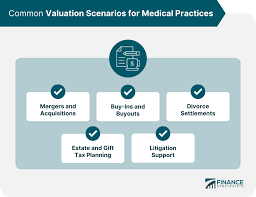 Private Primary Care Medical Practice: The healthcare industry plays a pivotal role in society by providing essential medical services to individuals across various age groups. Establishing a private primary care medical repetition requires a comprehensive financial analysis to ensure its viability and success. This essay analyzes the financial projections and evaluations for establishing a private primary care medical practice. The analysis includes annual statistical reports, a three-year operating budget, a start-up capital budget, financial calculations, risk evaluation, and a narrative summary of findings and recommendations.Private Primary Care Medical Practice: Annual Statistical Reporthttps://youtu.be/eqhDaaqfTk0?si=6aTHczXwkkNi0aD6To effectively plan for the financial viability of a private primary care medical practice, a thorough understanding of the projected patient volume, revenue sources, and expenses is vital. The annual statistical report provides critical insights into the expected patient visits, revenue breakdown, and cost structure. The analysis involves approximating enduring volumes and justifying molds regarding incomes and expenses.The patient volume projection is based on demographic factors, local healthcare demand, and marketing efforts. Revenues are expected to stem from diverse sources, including Medicare, Medicaid, Commercial Insurance, and Self-Pay patients. Likewise, expenses encompass labor, tackle, stock, and above expenses. Assumptions underlying patient volumes, revenue streams, and expenses should be carefully justified to ensure accuracy and consistency.Three-Year Operating BudgetThe three-year operating budget outlines the financial projections for the medical practice over the specified timeframe. This projection includes estimated revenues and expenses for each year and the resulting cash flow. Accurate revenue forecasts rely on patient volumes, reimbursement rates, and revenue mix. On the outlay side, labor costs, equipment devaluation, and overhead incidentals are vital components. The calculated cash flow is crucial for evaluating the practice's active sustainability. Start-Up Capital BudgetThe start-up capital budget classifies the necessary equipment for launching the medicinal practice. Each item's cost and annual devaluation contribute to the initial investment required for the project's initiation. A well-defined start-up capital budget ensures that all essential apparatus and assets are accounted for in the financial analysis.Financial CalculationsSeveral financial controls are integral to deciding the private primary care medical practice's financial health:Projected Cash Flow:** The projected cash flow over three years showcases the inflow and outflow of funds. A positive cash flow specifies financial viability, while a negative cash flow needs careful evaluation and adjustment.Break-Even Analysis:** Break-even examination determines the point at which revenues cover expenses. This analysis helps identify the minimum patient volume required to cover costs and attain success. Internal Rate of Return (IRR):** IRR quantifies the project's potential return on investment, providing insights into its attractiveness compared to alternative investments. Net Present Value (NPV):** NPV assesses the project's value in present terms by associating expected cash flows with initial investments. Positive NPV signifies a potentially viable project.Private Primary Care Medical Practice; Financial Risk Evaluation and RecommendationThe financial risk of establishing a private primary care medical practice should be thoroughly evaluated. Factors such as uncertain patient volumes, changing reimbursement rates, and competitive dynamics contribute to financial risk. Financial risk assessment should be contextualized within the broader healthcare landscape and business environment.Based on the comprehensive financial analysis, a reference regarding the project's financial viability can be made. This recommendation should be informed by the calculated metrics, risk taxation, and the rehearsal's placement with the intended goals.Narrative SummaryThe narrative summary consolidates the financial analysis and its implications. It elucidates the significance of the financial data and calculations, offering insights into the project's feasibility. The interpretation of results highlights the key takeaways from the projected cash flow, break-even analysis, IRR, and NPV. The financial viability of the medical practice is discussed, considering both positive and negative outcomes.The cumulative findings substantiate the recommendation and justify whether the project should proceed. Any insights gained during the analysis process further contribute to understanding the project's potential success. External sources, including scholarly journals and reputable industry reports, provide additional support for the analysis.Formatting and SourcesTo maintain clarity and professionalism, the essay adheres to APA formatting guidelines. In-text citations and a reference list encompassing a minimum of three credible outside sources, including at least one from a scholarly peer-reviewed journal, are included. The proper use of headings, subheadings, and formatting enhances the essay's readability and coherence.ConclusionThe financial projections and evaluations for establishing a private primary care medical practice involve a comprehensive and systematic analysis. A holistic understanding of the project's financial viability is achieved by incorporating annual statistical reports, a three-year operating budget, a start-up capital budget, financial calculations, risk assessment, and a narrative summary. This multifaceted approach ensures that all relevant factors are considered and allows for an informed recommendation regarding the project's feasibility and potential success.References American Medical Association (2019). Default Homepage. [online] American Medical Association. Available at: https://www.ama-assn.org/.Springer. (n.d.). International Journal of Health Economics and Management. [online] Available at: https://www.springer.com/journal/10754